Državno tekmovanje iz astronomijeNa Gimnaziji Šentvid je v soboto 6.1.2018 pod okriljem Društva matematikov, fizikov in astronomov Slovenije potekalo 10. državno tekmovanje v znanju astronomije za Dominkova priznanja. Srebrno priznanje so osvojili: Bina Verbič Šalamon, Estrella Almaarawi, Hana Sambolić in Sara Sambolić iz 8. razredaAljaž Gornik in Lana Drobnič iz 9. razredaZLATO priznanje je osvojila Maša Korošec iz 9. razreda.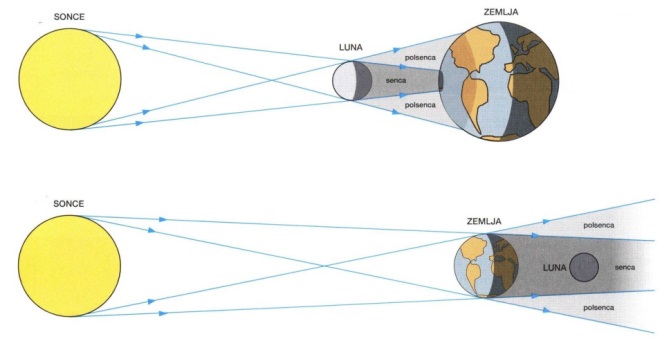 Iskrene čestitkeMentorica: Vesna Harej